180918CCCcandidateSurvey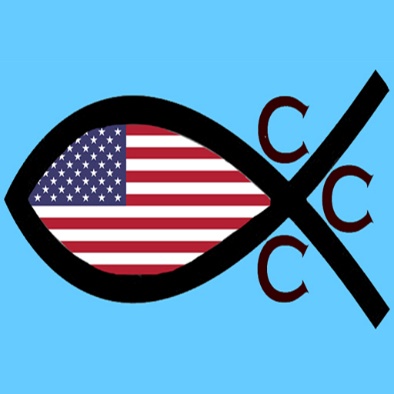 2018 Values Voter GuideFor York & Cumberland County, PAGeneral Election of Tues., November 6, 2018For all candidates for office.  Compiled by Conservative Christian Center (CCC).  Info@ConservativeChristianCenter.orgResponse Deadline requested: Wed., October3, 2018 at 10 PM.A rating will be issued when this survey is tabulated (10 issue questions, Part II, everything else – except of course your name/contact info below, is optional and will not be used for scoring).  This information will be provided to the attendees of the 10/6/18 Candidates Forum breakfast (also: Statesman of the Year annual breakfast).These questions are designed to help church-going Christians choose the candidates they wish to vote for based on having an informed conscience about the candidates seeking their vote in the November 6, 2018 general election.  Name & Contact InformationName____________________________________________________________________________Seeking the office of________________________________________________________________E-mail___________________________________________________________________________Website__________________________________________________________________________Facebook Page_____________________________________________________________________________Twitter___________________________________________________________________________Phone for voters to reach you (area code)__________ Phone________________________________Donations or inquiries may be sent to (for publication) __________________________________________________________________________________________________________________________________________________________________Survey completed & rating issued during Primary (6): Congressman Scott Perry, Lloyd Smucker;State Rep. Dawn Keefer, Seth Grove;  State Rep. Kristin Phillips-Hill (for State Senator);  Mike Jones (for State Rep.).  All other candidates will be listed as a “D” rating (did not respond) unless they reply by this Wed.Survey Questions.  See instructions for sending this to us at the end.I.  Background & Experience (all candidates)Date of birth_______________Education____________________________________________________________________________________Military service?  No   If Yes: Branch of service, rank & date upon separation from service_____________________________________________________What were your most recent work experience?	Start & End Years: 	Firm Name and position:(a)___________________________________________________________________________________________(b)___________________________________________________________________________________________(c)___________________________________________________________________________________________What is your marital status? Married     single     divorced     separated
Do you regularly attend a church? Yes   No   OccasionallyYour church and/or denomination__________________________________________________________________	___________________________________________________________________________________________II. Policy Questions			(bold is what will appear in the brochure, 10 issue questions, 0 to 10 score each))8. The result of a bill passed in other states has been the employers, municipalities, schools, etc. have been forced to      allow males to use female bathrooms and changing facilities.  Are you in favor of allowing adults to use their opposite sex bathrooms and changing facilities?
              Favor		Oppose   	Undecided
Reference Note:  Guy strips naked in locker room in front of girls' swim team. Law says he can do it!  See link:https://www.lifesitenews.com/news/man-strips-in-front-of-girls-in-swimming-pool-locker-says-transgender-law-a9.  It is well documented that unborn children react to pain. Previously, legislatures reintroduced the Pain Capable    Dismemberment Abortion Ban.   Recall that SB 3 attempted to reduce from 24 to 20 weeks the gestational age for legal abortions in PA, and bans dismemberment abortions. Are you in favor of this restriction on abortion due to the amount of pain that the unborn child undergoes?  Favor		Oppose   	Undecided
10.  Are you in in favor of a bill allowing schools to post “In God We Trust (our National Motto) in education (and in municipal buildings)?Favor		Oppose   	Undecided11.  Pennsylvania has municipalities that have declared themselves as “Sanctuary Cities, etc.” in some form.   A bill (SB10) had passed the PA Senate to withhold state funds from such “Sanctuary” municipalities.  Have you voted to withhold state funds from “Sanctuary” municipalities (or would you, if not presently elected)?  Yes     	No      	
For reference notes, a list of locations in PA with declared “Sanctuary Status”:https://cis.org/Map-Sanctuary-Cities-Counties-and-States; http://www.legis.state.pa.us/cfdocs/billInfo/billInfo.cfm?sYear=2017&sInd=0&body=S&type=B&bn=0010http://www.witf.org/smart-talk/2017/03/pas-sanctuary-cities-a-showdown-at-atlantic-sunrise.phphttp://www.pennlive.com/politics/index.ssf/2017/02/pennsylvania_senate_passes_bil.html12.  Are you in favor of PA state budget funding sex change surgeriesFavor		Oppose	Undecided13. Does the “separation of church and state” idea prohibit churches (or other religious non-profits) from receiving public funding to address drug addiction?	Yes     	No      	14. Do you believe our Constitution is based upon natural law (i.e, our rights come from God)?  		Yes     	No15. Would you vote to withhold funding for sex change surgeries on children (via CHIP)?  
	Yes     	No      	16.  Do you favor tax credits to business that donate to 501(c)-3 non-profits in order to provide scholarships for low-income students at private and religious schools in grades K-12?  Favor		Oppose   	UndecidedAs part of President John F. Kennedy’s well known “Separation of Church and State” 1960 speech, he actually said that those who step out into the public square must be silent on this critical subject of what guides them in life when they seek office in the United States.  Agree or Disagree?Agree		Disagree	Undecided
Please provide your Statement of Faith and how your faith guides your decisions in public life. (at least 100 words not more than 200 - or attach a typed sheet)._________________________________________________________________________________________________________________________________________________________________________________________________________________________________________________________________________________________________________________________________________________________________________________________________________________________________________Please sign & fax by Wed., Oct. 3 , 2018 at 10 PM to (855) 788-1737or as a PDF/email to York@ConservativeChristianCenter.orgAffirmation:  This completed survey represents my personal views and knowledge.Signature__________________________________________ Date__________(only the candidate listed on page 1 is eligible to signTo reserve your dinner tickets & Speaking slot at the Candidate Forum where your completed survey will be released together with your rating:York@ConservativeChristianCenter.orgor call 717-758-1522 (Emy)(we will be happy to meet with you to drop off your completed Survey)Your Candidate Survey answers will be reported atYorkCountyAction.com* website (2) York County Action* Facebook page, (3) Conservative Christian Center (CCC)** website (4) CCC e-newsletter, (5) at the CCC Candidates Forum & Straw Poll breakfast of 10/6, (6) released to local news media, (7) distributed as a CCC brochure to churches in York County and (8) at a limited number of precincts on election day.  A similar project is being done in Cumberland County by Cumberland 912, Cumberland Action, and Cumberland CCC.We encourage campaign-capable candidates to make further use of this information on their own Facebook page, website, twitter and their own media news releases.  Why not reach out to Church-going Christians?  If you value the value voters TELL them.  Permission is hereby granted to reprint the information contained in this report on the condition that the full question must be provided with the candidate answer, and the name Conservative Christian Center and its website, http://ConservativeChristianCenter.org or a direct link to this website must be included if the reprint is any electronic medium.(* not affiliated with Action of PA, nor a political action committee)(*** Conservative Christian Center is a project of a non-profit organization recognized by the IRS as a 501/c/4 corporation for over 25 years)Published & circulated byConservative Christian Center2159 White Street, Freedom Center Suite 3-149  York PA 17404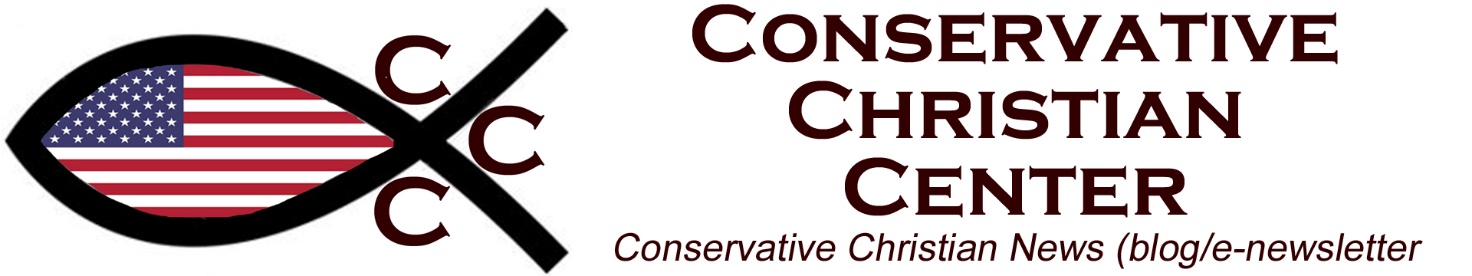 